Honey 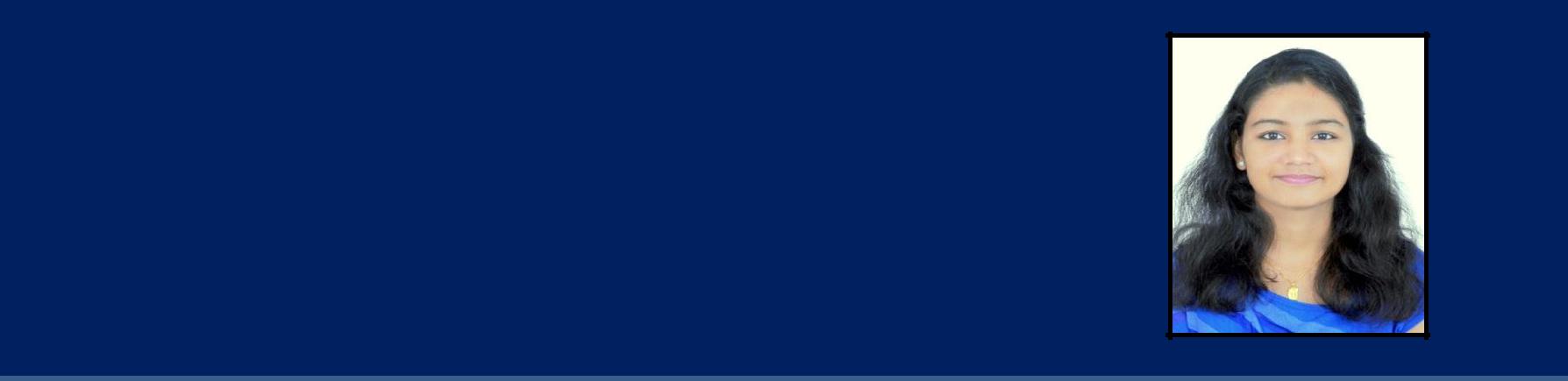 ELECTRICAL & ELECTRONICS ENGINEERPHONE: Whatsapp +971504753686 / +919979971283	e-mail: honey.375906@2freemail.com  PROFILE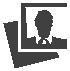 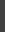 Currently working in Bin Ghalib Group of Companies, UAE as Quality Assurance Executive with 1.7 years of experience. Meticulous Quality Assurance Officer with a keen eye for detail for developing, managing and performing various quality assurance activities.Aspiring for a challenging job in an organization that helps to gain new skills while utilizing my current area of expertise and use it for learning and implementing new technologies and contribute to the growth & development of the organization.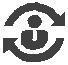 ACADEMIC CREDENTIALS:Post-GraduationMasters in Business Administration – Operations (Jan 2017 - Present)Jaipur National University from BIMS, SharjahGraduationB.Tech in Electrical and Electronics Engineering (2015)Mahatma Gandhi University, Kottayamfrom Rajagiri School of Engineering and Technology, Kakkanad, with a grade point of 7.50 CGPASchoolingClass XII – Our Own English High School, Sharjah (2011) with a percentage of 90%Class X – Our Own English High School, Sharjah (2009) with a percentage of 92%Projects1). Hydroelectric Power Generation Using Rainwater(Main Project)	Potential energy of rainwater collected at rooftop converted to Electrical energy by placing a suitably designed Kaplan turbine in the path of flow of rainwater.	Kaplan Turbine is designed using CATIA (3D Designing Software) & modelled using 3D Printing. Turbine coupled to an alternator generates electric power.2). Intelligent Walking Stick for the Blind (Mini Project)	The purpose of the project was to create an intelligent walking stick for theblind using an 8051 microcontroller.	Obstacles encountered are sensed and alarm is triggered if the object is withinthe range of two meters.Software & Technical SkillsMicrosoft Word, Excel, Powerpoint, Programming of 8085 Microprocessor and 8051 Microcontroller, Computer aided designing – AutoCad , CATIA (3D Designing Software), Microsoft Dynamics AX (ERP) , Microsoft PowerBI, MiniTab.Programming: C, C++, PLC Programming TRAININGS & CERTIFICATIONS: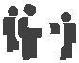 Lean Six Sigma Green Belt Certified – KPMGCertified Lead Auditor in ISO 9001:2015 (Quality Management System)Kerala State Electricity Board (KSEB), Kaloor, Kochi - 12-06-2013 to 18-06-2013.Kerala State Electronics Development Corporation Limited (KELTRON), Alappuzha - 01-07-2014 to 07-07-2014 WORK EXPERIENCEBin Ghalib	Quality Assurance Executive: 1.5 years of working experience in the field ofGroup of	Quality Assurance at Bin Ghalib Group of Companies, UAECompanies13 Dec 2015– till dateUp gradation of ISO 9001:2008 to ISO 9001:2015 system requirements in the organization.Maintaining the Quality system for all the certified group companies Document Control for the followingoooooProceduresManualsFormsWork InstructionsOrganization ChartUpkeep of all quality related documents & interaction with Quality Department.Planning and executing Internal Audits (Audit Schedule, Audit Reports, NCR etc)Review of existing quality systems & suggesting/amending/modifying the system/ procedures as and when require through the approval processesAnalyzing and reviewing all Non-compliances/delays/problems and presenting reportsImplementing Documentation/procedures for any non-certified departments or companiesRepresenting all the certified companies for the 3rd party audit for the certification body.Monitoring all Audit Reports by the 3rd Parties and ensuring completion of all NCRs within the due dates.Optimisation of all processes and procedures.Appropriate statistical analysis and data for reportingManaging and executing Quality Control, Quality Assurance and Customer Feedback departments.Implementation of the Entire Quality Management System as per the Strategy presented by Corporate ManagementAssistance to Corporate Management for any requested tasks.Assistance in ERP implementation for data verification and templates.Detailed analysis reports on sections/departments as requested by Corporate ManagementTraining all employees about the Quality Management system requirements.Existing Vs. Proposed procedures/work flows for departments wherever modifications are donePreparation of NCR Analysis & Monthly reports.ControlsGraduate Trainee Engineer :5 months of working experience as a graduate traineeMiddle East,at Control Middle East , SharjahSharjahJuly 2015– Nov 2015Preparation of AutoCAD Drawings – Electrical System lighting and power layouts.Preparation of Price Breakdown Schedule by using the quotations and final cost summary.Prepare BOQ unit prices as per tender BOQ format and filling.Check all drawings and specification and verify the quantities.Check all addendums and communications received from the client ensuring that all items are being clarified and considered in the pricing. PERSONAL DETAILS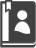 Date of Birth: 18th January 1994: 18th January 1994: 18th January 1994Marital Status: Single: Single: SingleNationality: Indian: Indian: IndianLanguages: English, Hindi, Tamil, Malayalam: English, Hindi, Tamil, Malayalam: English, Hindi, Tamil, MalayalamHobbies: Music, Dance, Reading Books.: Music, Dance, Reading Books.: Music, Dance, Reading Books.Mobile:+ Whatsapp +971504753686 / +919979971283:+ Whatsapp +971504753686 / +919979971283Mail ID: honey.375906@2freemail.com : honey.375906@2freemail.com : honey.375906@2freemail.com Visa Status: Residence Visa (Parent’s Visa): Residence Visa (Parent’s Visa): Residence Visa (Parent’s Visa)Driving license: UAE Driving License: UAE Driving License: UAE Driving License